                        проект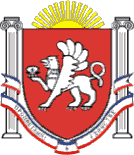 РЕСПУБЛИКА КРЫМ НИЖНЕГОРСКИЙ РАЙОНЕМЕЛЬЯНОВСКИЙ СЕЛЬСКИЙ СОВЕТ31 - я сессия   2-го созываРЕШЕНИЕОт 16.03. 2023 года с.Емельяновка                                                                                          № 2О внесении изменений в Правила благоустройства и содержания территории муниципального образования Емельяновское сельское поселение  Нижнегорского района Республики Крым, утвержденные  решением Емельяновского сельского совета от 16.03.2020 № 4 В соответствии с Федеральным законом от 06.10.2003 № 131-ФЗ  «Об общих принципах организации местного самоуправления в Российской Федерации», Федеральным законом от 24 июня 1998 г. N 89-ФЗ "Об отходах производства и потребления" Уставом муниципального образования Емельяновское сельское поселение Нижнегорского района Республики Крым, Емельяновский сельский советРЕШИЛ:Внести изменения в Правила благоустройства и содержания территории муниципального образования Емельяновское сельское поселение  Нижнегорского района Республики Крым, утвержденные  решением Емельяновского сельского совета от 16.03.2020 № 4:Статью 20 «Организация сбора и вывоза отходов» считать статьей 22;Пункты 12, 13, 15, 16, 22 статьи 22 исключить.     2. Настоящее решение вступает в силу со дня его обнародования.ПредседательЕмельяновского сельского совета-глава администрацииЕмельяновского сельского поселения                               Л.В.Цапенко                     